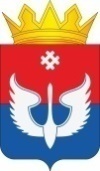 ДУМАЮСЬВИНСКОГО МУНИЦИПАЛЬНОГО ОКРУГА ПЕРМСКОГО КРАЯРЕШЕНИЕ27.07.2023                                                                                                            № 540О внесении изменений в График приема избирателей депутатами Думы Юсьвинского муниципального округа Пермского краяВ соответствии со статьей 26 Устава Юсьвинского муниципального округа Пермского края, Дума Юсьвинского муниципального округа Пермского края  РЕШАЕТ:Внести в График приема избирателей депутатами Думы Юсьвинского муниципального округа Пермского края, утвержденный решением Думы Юсьвинского муниципального округа Пермского края от 11.02.2020 №112, следующие изменения:четвертую строку:заменить на строку:Опубликовать настоящее решение в газете «Юсьвинские вести» и разместить на официальном сайте муниципального образования «Юсьвинский муниципальный округ Пермского края» в информационно-телекоммуникационной сети «Интернет».Настоящее решение вступает в силу со дня его принятия.  Контроль за исполнением настоящего решения возложить на управляющего делами Думы Юсьвинского  муниципального округа Пермского края. Председатель ДумыЮсьвинского муниципального округаПермского края                                                                                        О.И.ВласоваМеметовРуслан Серверовичеженедельно в четверг 15-00 – 17-00с.Юсьва , ул. Красноармейская.д.21а,МБУК «Юсьвинский районный дом культуры", каб. №13д.Мелюхинов здании клуба,д.Харинов здании библиотеки- 1 раз в квартал (последний четверг месяца последнего месяца квартала)МеметовРуслан Серверовиччетвертый четверг месяцавторой четверг месяца15-00 – 17-0015-00 – 17-00с.Юсьва , ул.Красноармейская.д.14,Администрация Юсьвинского муниципального округа,  актовый зал с. Мелюхино, ул.Центральная, д. 7-1в здании сельского клуба